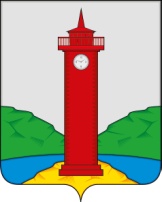 Собрание представителейсельского поселения Курумочмуниципального района ВолжскийСамарской областиРешение «14» декабря 2016 г                                                                           № 83/22О внесении изменений в Генеральный план сельского поселения Курумоч муниципального района Волжский Самарской областиВ соответствии со статьей 24 Градостроительного кодекса Российской Федерации, пунктом 20 части 1, частью 3 статьи 14 Федерального закона от 6 октября 2003 года № 131-ФЗ «Об общих принципах организации местного самоуправления в Российской Федерации», с учетом заключения о результатах публичных слушаний по проекту решения Собрания представителей сельского поселения Курумоч муниципального района Волжский Самарской области «О внесении изменений в Генеральный план сельского поселения Курумоч муниципального района Волжский Самарской области» от 09 декабря 2016, Собрание представителей сельского поселения Курумоч муниципального района Волжский Самарской области решило:1. Внести в Генеральный план сельского поселения Курумоч муниципального района Волжский Самарской области, утвержденный решением Собрания представителей сельского поселения Курумоч Самарской области от 09.12.2013 № 103/45 (далее также – Генеральный план), следующие изменения:1) внести изменения в карты Генерального плана согласно приложениям 1-6;2) внести изменения в Положение о территориальном планировании сельского поселения Курумоч муниципального района Волжский Самарской области согласно приложению 7.2. Опубликовать настоящее Решение, а также приложения 1-7 к настоящему решению в газете «Вести сельского поселения Курумоч».3. Настоящее решение вступает в силу со дня его официального опубликования.Глава 
сельского поселения Курумочмуниципального района ВолжскийСамарской области                                    				О.Л. Катынский Председатель Собрания представителейсельского поселения Курумочмуниципального района ВолжскийСамарской области                                    				Л.В. БогословскаяКулешевская 9989361